[MS-EDCSOM]: eDiscovery Client-Side Object Model ProtocolIntellectual Property Rights Notice for Open Specifications DocumentationTechnical Documentation. Microsoft publishes Open Specifications documentation (“this documentation”) for protocols, file formats, data portability, computer languages, and standards support. Additionally, overview documents cover inter-protocol relationships and interactions. Copyrights. This documentation is covered by Microsoft copyrights. Regardless of any other terms that are contained in the terms of use for the Microsoft website that hosts this documentation, you can make copies of it in order to develop implementations of the technologies that are described in this documentation and can distribute portions of it in your implementations that use these technologies or in your documentation as necessary to properly document the implementation. You can also distribute in your implementation, with or without modification, any schemas, IDLs, or code samples that are included in the documentation. This permission also applies to any documents that are referenced in the Open Specifications documentation. No Trade Secrets. Microsoft does not claim any trade secret rights in this documentation. Patents. Microsoft has patents that might cover your implementations of the technologies described in the Open Specifications documentation. Neither this notice nor Microsoft's delivery of this documentation grants any licenses under those patents or any other Microsoft patents. However, a given Open Specifications document might be covered by the Microsoft Open Specifications Promise or the Microsoft Community Promise. If you would prefer a written license, or if the technologies described in this documentation are not covered by the Open Specifications Promise or Community Promise, as applicable, patent licenses are available by contacting iplg@microsoft.com. License Programs. To see all of the protocols in scope under a specific license program and the associated patents, visit the Patent Map. Trademarks. The names of companies and products contained in this documentation might be covered by trademarks or similar intellectual property rights. This notice does not grant any licenses under those rights. For a list of Microsoft trademarks, visit www.microsoft.com/trademarks. Fictitious Names. The example companies, organizations, products, domain names, email addresses, logos, people, places, and events that are depicted in this documentation are fictitious. No association with any real company, organization, product, domain name, email address, logo, person, place, or event is intended or should be inferred.Reservation of Rights. All other rights are reserved, and this notice does not grant any rights other than as specifically described above, whether by implication, estoppel, or otherwise. Tools. The Open Specifications documentation does not require the use of Microsoft programming tools or programming environments in order for you to develop an implementation. If you have access to Microsoft programming tools and environments, you are free to take advantage of them. Certain Open Specifications documents are intended for use in conjunction with publicly available standards specifications and network programming art and, as such, assume that the reader either is familiar with the aforementioned material or has immediate access to it.Support. For questions and support, please contact dochelp@microsoft.com. Revision SummaryTable of Contents1	Introduction	51.1	Glossary	51.2	References	61.2.1	Normative References	61.2.2	Informative References	61.3	Overview	61.4	Relationship to Other Protocols	71.5	Prerequisites/Preconditions	71.6	Applicability Statement	71.7	Versioning and Capability Negotiation	71.8	Vendor-Extensible Fields	71.9	Standards Assignments	72	Messages	82.1	Transport	82.2	Message Syntax	82.2.1	Common Exceptions	83	Protocol Details	93.1	Server Details	93.1.1	Abstract Data Model	93.1.2	Timers	93.1.3	Initialization	93.1.4	Higher-Layer Triggered Events	93.1.5	Message Processing Events and Sequencing Rules	93.1.5.1	Microsoft.SharePoint.Client.Discovery.Case	93.1.5.1.1	Properties	103.1.5.1.1.1	Scalar Properties	103.1.5.1.1.2	ObjectPath Properties	103.1.5.1.2	Methods	103.1.5.1.2.1	Scalar Methods	103.1.5.1.2.1.1	GetExportContent	103.1.5.1.2.2	ObjectPath Methods	103.1.5.1.2.2.1	CSOM Constructor	103.1.5.2	Microsoft.SharePoint.Client.Discovery.Export	103.1.5.2.1	Properties	103.1.5.2.1.1	Scalar Properties	103.1.5.2.1.1.1	Status	103.1.5.2.1.2	ObjectPath Properties	113.1.5.2.2	Methods	113.1.5.2.2.1	Scalar Methods	113.1.5.2.2.1.1	GetExportContent	113.1.5.2.2.1.2	Update	133.1.5.2.2.2	ObjectPath Methods	133.1.5.2.2.2.1	CSOM Constructor	133.1.5.3	Microsoft.SharePoint.Client.Discovery.ExportStatus	133.1.5.3.1	Field Values	133.1.5.3.1.1	NotStarted	133.1.5.3.1.2	Started	133.1.5.3.1.3	Complete	133.1.5.3.1.4	Failed	133.1.5.4	Microsoft.SharePoint.Client.InformationPolicy.ProjectPolicy	143.1.5.4.1	Properties	143.1.5.4.1.1	Scalar Properties	143.1.5.4.1.1.1	Description	143.1.5.4.1.1.2	EmailBody	143.1.5.4.1.1.3	EmailBodyWithTeamMailbox	143.1.5.4.1.1.4	EmailSubject	143.1.5.4.1.1.5	Name	143.1.5.4.1.2	ObjectPath Properties	153.1.5.4.2	Methods	153.1.5.4.2.1	Scalar Methods	153.1.5.4.2.1.1	ApplyProjectPolicy	153.1.5.4.2.1.2	CloseProject	153.1.5.4.2.1.3	DoesProjectHavePolicy	163.1.5.4.2.1.4	GetProjectCloseDate	163.1.5.4.2.1.5	GetProjectExpirationDate	173.1.5.4.2.1.6	IsProjectClosed	173.1.5.4.2.1.7	OpenProject	173.1.5.4.2.1.8	PostponeProject	183.1.5.4.2.1.9	SavePolicy	183.1.5.4.2.2	ObjectPath Methods	183.1.5.4.2.2.1	GetCurrentlyAppliedProjectPolicyOnWeb	183.1.5.4.2.2.2	GetProjectPolicies	193.1.5.5	Microsoft.SharePoint.Client.RecordsRepository.Records	193.1.5.5.1	Properties	193.1.5.5.1.1	Scalar Properties	203.1.5.5.1.2	ObjectPath Properties	203.1.5.5.2	Methods	203.1.5.5.2.1	Scalar Methods	203.1.5.5.2.1.1	DeclareItemAsRecord	203.1.5.5.2.1.2	IsRecord	203.1.5.5.2.1.3	UndeclareItemAsRecord	203.1.5.5.2.2	ObjectPath Methods	213.1.6	Timer Events	213.1.7	Other Local Events	214	Protocol Examples	225	Security	235.1	Security Considerations for Implementers	235.2	Index of Security Parameters	236	Appendix A: Product Behavior	247	Change Tracking	258	Index	26IntroductionThe eDiscovery Client-Side Object Model Protocol provides types, methods, and properties to enable a protocol client to access and control electronic discovery (eDiscovery) data stored on a protocol server.Sections 1.5, 1.8, 1.9, 2, and 3 of this specification are normative. All other sections and examples in this specification are informative.GlossaryThis document uses the following terms:CSOM array: An ordered collection of values that can be used in an XML request or JSON response text. The values are identified by their position and their position is determined by a zero-based integer index.CSOM Boolean: A Boolean value that can be used in an XML request or JSON response text. A CSOM Boolean value is either "true" or "false".CSOM DateTime: An Int64 value that represents the number of 100-nanosecond time intervals that have elapsed since 12:00:00, January 1, 0001. It can be used in an XML request or as a string in JSON response text. The value can represent time intervals through 23:59:59.9999999, December 31, 9999. It can also specify whether a local, UTC, or no time zone applies.CSOM Int32: A 32-bit, signed integer value, which is the INT32 type described in [MS-DTYP], that can be used in an XML request or as a number in JSON response text. The range of CSOM Int32 values is from "-2147483648" to "2147483647".CSOM Object: An object that contains a set of members, which are named values and methods. It has a Unicode string value, which is referred to as a CSOM type name, that identifies its type.CSOM String: A representation of text as a series of Unicode characters. It can be used in an XML request or JSON response text.custodian: A user that is part of a discovery litigation that allows attorneys to associate users with the discovery sources.discovery case: A site that contains information relevant to an electronic discovery (eDiscovery) case such as a custodian, a discovery source, and saved searches.discovery source: A repository of documents and other types of content that are relevant to the electronic discovery (eDiscovery) case.Information Rights Management (IRM): A technology that provides persistent protection to digital data by using encryption, certificates, and authentication. Authorized recipients or users acquire a license to gain access to the protected files according to the rights or business rules that are set by the content owner.legal hold: A restriction that prevents a document from being modified or transactions from being entered for a record.list item: An individual entry within a SharePoint list. Each list item has a schema that maps to fields in the list that contains the item, depending on the content type of the item.policy: A set of rules that governs all interactions with an object such as a document or item.search query: A complete set of conditions that are used to generate search results, including query text, sort order, and ranking parameters.site: A group of related pages and data within a SharePoint site collection. The structure and content of a site is based on a site definition. Also referred to as SharePoint site and web site.static CSOM method: A class method that is accessed through the type name rather than an instance of the class.Uniform Resource Locator (URL): A string of characters in a standardized format that identifies a document or resource on the World Wide Web. The format is as specified in [RFC1738].website: (1) A group of related webpages that is hosted by a server on the World Wide Web or an intranet. Each website has its own entry points, metadata, administration settings, and workflows. Also referred to as site.(2) A group of related pages and data within a SharePoint site collection. The structure and content of a site is based on a site definition. Also referred to as SharePoint site and site.MAY, SHOULD, MUST, SHOULD NOT, MUST NOT: These terms (in all caps) are used as defined in [RFC2119]. All statements of optional behavior use either MAY, SHOULD, or SHOULD NOT.ReferencesLinks to a document in the Microsoft Open Specifications library point to the correct section in the most recently published version of the referenced document. However, because individual documents in the library are not updated at the same time, the section numbers in the documents may not match. You can confirm the correct section numbering by checking the Errata.  Normative ReferencesWe conduct frequent surveys of the normative references to assure their continued availability. If you have any issue with finding a normative reference, please contact dochelp@microsoft.com. We will assist you in finding the relevant information. [MS-CSOMSPT] Microsoft Corporation, "SharePoint Client-Side Object Model Protocol".[MS-CSOM] Microsoft Corporation, "SharePoint Client Query Protocol".[RFC2119] Bradner, S., "Key words for use in RFCs to Indicate Requirement Levels", BCP 14, RFC 2119, March 1997, http://www.rfc-editor.org/rfc/rfc2119.txt[RFC2616] Fielding, R., Gettys, J., Mogul, J., et al., "Hypertext Transfer Protocol -- HTTP/1.1", RFC 2616, June 1999, http://www.rfc-editor.org/rfc/rfc2616.txt[RFC2818] Rescorla, E., "HTTP Over TLS", RFC 2818, May 2000, http://www.rfc-editor.org/rfc/rfc2818.txt[RFC4627] Crockford, D., "The application/json Media Type for JavaScript Object Notation (JSON)", RFC 4627, July 2006, http://www.rfc-editor.org/rfc/rfc4627.txtInformative ReferencesNone.OverviewThis protocol defines types, methods, and properties that a protocol client uses to manage a discovery case. For example, the protocol enables a protocol client to retrieve a discovery case from the protocol server, retrieve the associated discovery sources, and perform such operations as initiating a legal hold on those discovery sources.Relationship to Other ProtocolsThe eDiscovery Client-Side Object Model protocol is a set of types, properties, and methods that can be accessed by using the SharePoint Client Query protocol as described in [MS-CSOM]. This protocol uses JSON as described in [RFC4627] to format data returned to a protocol client. This protocol also uses HTTP, as described in [RFC2616], and HTTPS, as described in [RFC2818]. The dependencies for this protocol are shown in the following layering diagram.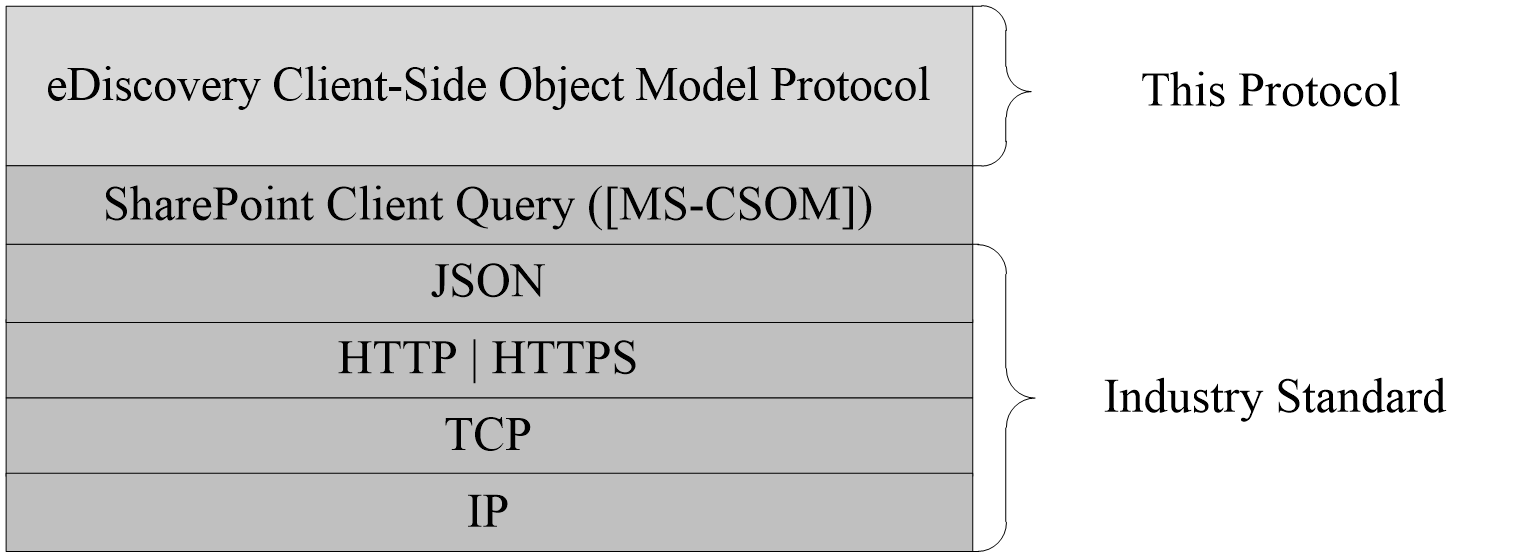 Figure 1: This protocol in relation to other protocolsPrerequisites/PreconditionsThis protocol assumes that authentication has been performed by underlying protocols.Applicability StatementThis protocol is optimized to enable a protocol client to specify the exact set of data and operations to perform in a single batch, making it suitable for situations where the connection speed between the protocol client and the protocol server can be slow. This protocol is not suitable and is inefficient if both the protocol client and protocol server are on the same computer. In this case, the client can use an API that does not require communication over a network.Versioning and Capability NegotiationNone.Vendor-Extensible FieldsNone.Standards AssignmentsNone.MessagesTransportMessages are transported by using the SharePoint Client Query Protocol, as specified in [MS-CSOM].Message SyntaxNone.Common ExceptionsThe protocol server MUST validate the request from the protocol client. When a protocol server processes a CSOM operation in the request, the following table lists common exceptions that could occur when accessing or updating a property or invoking a method.Besides the preceding exceptions and the exceptions that are listed for the specific properties or methods, the protocol server can return other exceptions to the protocol client, for which the protocol client could use the error message for display purpose but could not use the error code or error type to determine the causes of the exception.Exceptions listed for the specific properties are thrown for both read and write operations, unless otherwise specified.Protocol DetailsServer DetailsAbstract Data ModelThis section describes a conceptual model of possible data organization that an implementation maintains to participate in this protocol. The described organization is provided to facilitate the explanation of how the protocol behaves. This document does not mandate that implementations adhere to this model as long as their external behavior is consistent with that described in this document. The protocol server maintains a multiple collections of discovery cases, for example lawsuits for 2005-2010 and lawsuits for 2000-2005.For each case, the protocol server maintains a list of discovery sources that are applicable to the scope of the discovery case. For example, if a case were about Contoso vs. Fabrikam, an exemplary discovery source might be the email mailbox for the executives of Contoso. Discovery sources can be organized in groups, such as locations associated with a given person, that is a custodian. The protocol server also maintains internal state about actions that need to be performed for discovery sources, such as when a given discovery source can be placed on legal hold, as well as the status of whether those actions have been performed.In addition, the protocol server maintains a list of search queries applicable to the discovery sources of a given case, as well as metadata about when those search queries have been exported, that is downloaded.The protocol server also maintains a directory of valid email mailboxes and Web sites that can be used as discovery sources. In addition, the protocol server maintains a set of policies that can be associated with the location, as well as state whether the location allows further editing or is in archival (closed).This protocol shares the abstract data model used by the SharePoint Client Query protocol as described in [MS-CSOM] section 3.1.1 to communicate with the protocol server.TimersNone.InitializationNone.Higher-Layer Triggered EventsNone.Message Processing Events and Sequencing RulesMicrosoft.SharePoint.Client.Discovery.CaseTypeId: {DF6AC2D8-CD50-4CF4-BC52-F61766F2E005}ShortName: SP.Discovery.CaseA discovery case.PropertiesScalar PropertiesNone.ObjectPath PropertiesNone.MethodsScalar MethodsGetExportContentReturn Type: CSOM StringThis method returns the export configuration content.Parameters: sourceIds: The identifer of each export included for the export content.Type: CSOM array of CSOM Int32ObjectPath MethodsCSOM ConstructorConstructs a discovery case CSOM Object. Parameters: web: The site that represents a discovery case.Type: Microsoft.SharePoint.Client.WebThe type is specified in [MS-CSOMSPT] section 3.2.5.143.Microsoft.SharePoint.Client.Discovery.ExportTypeId: {A0C1EA79-9E20-4F8E-96B7-B18956A5CFFB}ShortName: SP.Discovery.ExportRepresents an export associated with a discovery case.PropertiesScalar PropertiesStatusType: Microsoft.SharePoint.Client.Discovery.ExportStatusAccessibility: Read/WriteThe status of the export, which MUST be a value as specified in section 3.1.5.3.ObjectPath PropertiesNone.MethodsScalar MethodsGetExportContentReturn Type: CSOM StringReturns the export configuration, which MUST conform to the following schema:<?xml version="1.0" encoding="utf-8"?><xs:schema xmlns:xs="http://www.w3.org/2001/XMLSchema"    xmlns:xsi="http://schemas.microsoft.com/Discovery/ExportConfigSchema"    targetNamespace="http://schemas.microsoft.com/Discovery/ExportConfigSchema"    elementFormDefault="qualified">    <xs:element name="Export">        <xs:complexType>            <xs:sequence>                <xs:element name="Metadata" minOccurs="1" maxOccurs="1" type="xsi:metadata">                </xs:element>                <xs:element name="Sources" minOccurs="1" maxOccurs="1" type="xsi:sources">                </xs:element>            </xs:sequence>        </xs:complexType>    </xs:element>    <xs:complexType name="metadata">        <xs:sequence>            <xs:element name="CaseName" type="xs:string" minOccurs="1" maxOccurs="1" />            <xs:element name="CaseId" type="xs:string" minOccurs="1" maxOccurs="1" />            <xs:element name="CaseURL" type="xs:string" minOccurs="1" maxOccurs="1" />            <xs:element name="ExportURL" type="xs:string" minOccurs="1" maxOccurs="1" />            <xs:element name="ExportName" type="xs:string" minOccurs="1" maxOccurs="1" />            <xs:element name="ExportId" type="xs:string" minOccurs="1" maxOccurs="1" />            <xs:element name="RemoveDuplicates" type="xs:boolean" minOccurs="1" maxOccurs="1" />            <xs:element name="RemoveRms" type="xs:boolean" minOccurs="1" maxOccurs="1" />            <xs:element name="IncludeVersions" type="xs:boolean" minOccurs="1" maxOccurs="1" />            <xs:element name="IncludeUncrawlableContent" type="xs:boolean" minOccurs="1" maxOccurs="1" />            <xs:element name="EstimatedItems" type="xs:double" minOccurs="1" maxOccurs="1" />            <xs:element name="EstimatedSize" type="xs:double" minOccurs="1" maxOccurs="1" />        </xs:sequence>    </xs:complexType>    <xs:complexType name="sources">        <xs:sequence>            <xs:element name="Source" type="xsi:source" minOccurs="0" maxOccurs="unbounded" />        </xs:sequence>    </xs:complexType>    <xs:complexType name="source">        <xs:sequence>            <xs:element name="Id" type="xs:string" minOccurs="1" maxOccurs="1" />            <xs:element name="Name" type="xs:string" minOccurs="1" maxOccurs="1" />            <xs:element name="ServerSourceId" type="xs:string" minOccurs="1" maxOccurs="1" />            <xs:element name="SourceFilter" type="xs:string" minOccurs="1" maxOccurs="1" />            <xs:element name="Type" type="xs:string" minOccurs="1" maxOccurs="1" />            <xs:element name="Endpoint" type="xs:string" minOccurs="0" maxOccurs="1" />            <xs:element name="Custodians" type="xsi:custodians" minOccurs="1" maxOccurs="1" />        </xs:sequence>    </xs:complexType>    <xs:complexType name="custodians">        <xs:sequence>            <xs:element name="Custodian" type="xsi:custodian" minOccurs="0" maxOccurs="unbounded" />        </xs:sequence>    </xs:complexType>    <xs:complexType name="custodian">        <xs:sequence>            <xs:element name="Name" type="xs:string" minOccurs="1" maxOccurs="1" />            <xs:element name="Id" type="xs:int" minOccurs="1" maxOccurs="1" />        </xs:sequence>    </xs:complexType></xs:schema>The elements are defined as follows:Metadata: Metadata associated with the export.CaseName: The name of the discovery case.CaseId: The identifier of the discovery case.CaseUrl: The URL of the discovery case.ExportUrl: The URL of the export.ExportName: The name of the export.ExportId: The identifier of the export.RemoveDuplicates: Whether duplicate content is removed from the content.RemoveRms: Whether Information Rights Management (IRM) encryption is removed from the exported content.IncludeVersions: Whether versions of content are included in the export.IncludeUncrawlableContent: Whether content that cannot be crawled is included in the export.EstimatedItems: The estimated number of items in the export.EstimatedSize: The estimated size of the content to be downloaded.Sources: The discovery sources associated with the export.Id: The identifier of the discovery source.Name: The name of the discovery source.ServerSourceId: The identifier of the discovery source.SourceFilter: A search query associated with the discovery source.Type: The type of discovery source.Endpoint: The URL of the discovery source.Custodians: The custodians associated with the discovery source.Name: The name of the custodian.Id: The identifier of the custodian.Parameters: NoneUpdateReturn Type: NoneUpdates or adds the export in a discovery case.Parameters: NoneObjectPath MethodsCSOM ConstructorConstructs a discovery export CSOM Object.Parameters: item: The list item that represents a discovery export.Type: Microsoft.SharePoint.Client.ListItemThe type is specified in [MS-CSOMSPT] section 3.2.5.87.Microsoft.SharePoint.Client.Discovery.ExportStatusShortName: SP.Discovery.ExportStatusFlag: falseRepresents the status of an export.Field ValuesNotStartedValue: 0The export has not yet been downloaded.StartedValue: 1The client has started processing the export.CompleteValue: 2The client has finished processing the export.FailedValue: 3The client failed to process the export.Microsoft.SharePoint.Client.InformationPolicy.ProjectPolicyTypeId: {EC5E0A70-0CC3-408F-A4DC-1BB3495AAC75}ShortName: SP.InformationPolicy.ProjectPolicyA policy associated with a Web site (2) or email mailbox.PropertiesScalar PropertiesDescriptionType: CSOM StringAccessibility: Read OnlyThe description of the policy.EmailBodyType: CSOM StringAccessibility: Read/WriteThe body of the notification email if there is no site mailbox associated with the site.The policy can be configured to send a notification email to site owners in advance of the site deletion.EmailBodyWithTeamMailboxType: CSOM StringAccessibility: Read/WriteThe body of the notification email if there is a site mailbox associated with the site.The policy can be configured to send a notification email to site owners in advance of the site deletion.EmailSubjectType: CSOM StringAccessibility: Read/WriteThe subject of the notification email.The policy can be configured to send a notification email to site owners in advance of the site deletion. NameType: CSOM StringAccessibility: Read OnlyThe name of the policy.ObjectPath PropertiesNone.MethodsScalar MethodsApplyProjectPolicyThis method is a static CSOM method.Return Type: NoneApply the policy to the site. If the site (2) already has a policy applied, the new policy will replace the existing policy.Parameters: web: The site (2) that will have the policy to be applied.Type: Microsoft.SharePoint.Client.WebThe type is specified in [MS-CSOMSPT] section 3.2.5.143.It MUST NOT be NULL. projectPolicy: The policy that will be applied to the site (2).Type: Microsoft.SharePoint.Client.InformationPolicy.ProjectPolicyIt MUST NOT be NULL. Exceptions: CloseProjectThis method is a static CSOM method.Return Type: NoneClose the site if the site has a policy applied and the site is open.Parameters: web: The site (2) to be closed.Type: Microsoft.SharePoint.Client.WebThe type is specified in [MS-CSOMSPT] section 3.2.5.143.It MUST NOT be NULL. Exceptions: DoesProjectHavePolicyThis method is a static CSOM method.Return Type: CSOM BooleanChecks whether the Web site (2) has an associated policy.Parameters: web: The site.Type: Microsoft.SharePoint.Client.WebThe type is specified in [MS-CSOMSPT] section 3.2.5.143.It MUST NOT be NULL. Exceptions: GetProjectCloseDateThis method is a static CSOM method.Return Type: CSOM DateTimeGets the date the Web site (2) was archived (closed). If the Web site (2) is not closed, the protocol server returns an implementation specific default value that is less than 1970. Parameters: web: The site.Type: Microsoft.SharePoint.Client.WebThe type is specified in [MS-CSOMSPT] section 3.2.5.143.It MUST NOT be NULL. Exceptions: GetProjectExpirationDateThis method is a static CSOM method.Return Type: CSOM DateTimeGets the expiration date of the Web site (2) according to its associated policy. If there is no associated expiration date, the protocol server returns an implementation specific default value that is less than 1970.Parameters: web: The site.Type: Microsoft.SharePoint.Client.WebThe type is specified in [MS-CSOMSPT] section 3.2.5.143.It MUST NOT be NULL. Exceptions: IsProjectClosedThis method is a static CSOM method.Return Type: CSOM BooleanChecks whether the Web site (2) is in archival (closed).Parameters: web: The site.Type: Microsoft.SharePoint.Client.WebThe type is specified in [MS-CSOMSPT] section 3.2.5.143.It MUST NOT be NULL. Exceptions: OpenProjectThis method is a static CSOM method.Return Type: NoneOpen the site if the site has a policy applied and the site is closed.Parameters: web: The site (2) to be opened.Type: Microsoft.SharePoint.Client.WebThe type is specified in [MS-CSOMSPT] section 3.2.5.143.It MUST NOT be NULL. Exceptions: PostponeProjectThis method is a static CSOM method.Return Type: NonePostpone the expiration date of the site based on the policy if the site has a policy applied and the site has the expiration date. Parameters: web: The site (2) to be postponed.Type: Microsoft.SharePoint.Client.WebThe type is specified in [MS-CSOMSPT] section 3.2.5.143.It MUST NOT be NULL. Exceptions: SavePolicyReturn Type: NoneSave the changes that are made to the current policy.Parameters: NoneObjectPath MethodsGetCurrentlyAppliedProjectPolicyOnWebThis method is a static CSOM method.Return Type: Microsoft.SharePoint.Client.InformationPolicy.ProjectPolicyGets the policy that is currently applied to the site if the site has a policy applied.Parameters: web: The site (2) that has a policy applied.Type: Microsoft.SharePoint.Client.WebThe type is specified in [MS-CSOMSPT] section 3.2.5.143.It MUST NOT be NULL. Exceptions: GetProjectPoliciesThis method is a static CSOM method.Return Type: CSOM array of Microsoft.SharePoint.Client.InformationPolicy.ProjectPolicyGets all policies that are available on the site.Parameters: web: The site (2) that might have one or more policies.Type: Microsoft.SharePoint.Client.WebThe type is specified in [MS-CSOMSPT] section 3.2.5.143.It MUST NOT be NULL. Exceptions: Microsoft.SharePoint.Client.RecordsRepository.RecordsTypeId: {EA8E1356-5910-4E69-BC05-D0C30ED657FC}ShortName: SP.RecordsRepository.RecordsA static class to check record status, declare a record, and undeclare a record.PropertiesScalar PropertiesNone.ObjectPath PropertiesNone.MethodsScalar MethodsDeclareItemAsRecordThis method is a static CSOM method.Return Type: NoneDeclares a list item as a record.Parameters: itemToDeclare: List item to be declared as a record.Type: Microsoft.SharePoint.Client.ListItemIsRecordThis method is a static CSOM method.Return Type: CSOM BooleanReturns whether a list item is a record.Parameters: item: A list item to be checked whether it is a record or not.Type: Microsoft.SharePoint.Client.ListItemThe type is specified in [MS-CSOMSPT] section 3.2.5.87.MUST NOT BE NULL.UndeclareItemAsRecordThis method is a static CSOM method.Return Type: NoneUndeclares a record item.Parameters: item: List item to be undeclared.Type: Microsoft.SharePoint.Client.ListItemThe type is specified in [MS-CSOMSPT] section 3.2.5.87.MUST NOT BE NULL.ObjectPath MethodsNone.Timer EventsNone.Other Local EventsNone.Protocol ExamplesNone.SecuritySecurity Considerations for ImplementersNone.Index of Security ParametersNone.Appendix A: Product BehaviorThe information in this specification is applicable to the following Microsoft products or supplemental software. References to product versions include released service packs.Microsoft SharePoint Server 2013Microsoft SharePoint Server 2016Exceptions, if any, are noted below. If a service pack or Quick Fix Engineering (QFE) number appears with the product version, behavior changed in that service pack or QFE. The new behavior also applies to subsequent service packs of the product unless otherwise specified. If a product edition appears with the product version, behavior is different in that product edition.Unless otherwise specified, any statement of optional behavior in this specification that is prescribed using the terms "SHOULD" or "SHOULD NOT" implies product behavior in accordance with the SHOULD or SHOULD NOT prescription. Unless otherwise specified, the term "MAY" implies that the product does not follow the prescription.Change TrackingThis section identifies changes that were made to this document since the last release. Changes are classified as Major, Minor, or None. The revision class Major means that the technical content in the document was significantly revised. Major changes affect protocol interoperability or implementation. Examples of major changes are:A document revision that incorporates changes to interoperability requirements.A document revision that captures changes to protocol functionality.The revision class Minor means that the meaning of the technical content was clarified. Minor changes do not affect protocol interoperability or implementation. Examples of minor changes are updates to clarify ambiguity at the sentence, paragraph, or table level.The revision class None means that no new technical changes were introduced. Minor editorial and formatting changes may have been made, but the relevant technical content is identical to the last released version.The changes made to this document are listed in the following table. For more information, please contact dochelp@microsoft.com.IndexAAbstract data model   server 9Applicability 7CCapability negotiation 7Case object 9Change tracking 25Common Exceptions message 8DData model - abstract   server 9EExamples   overview 22Export object 10FFields - vendor-extensible 7GGlossary 5HHigher-layer triggered events   server 9IImplementer - security considerations 23Index of security parameters 23Informative references 6Initialization   server 9Introduction 5MMessages   Common Exceptions 8   transport 8NNormative references 6OObjects   Case 9   Export 10   ProjectPolicy 14Other local events   server 21Overview (synopsis) 6PParameters - security index 23Preconditions 7Prerequisites 7Product behavior 24ProjectPolicy object 14Protocol examples 22RReferences 6   informative 6   normative 6Relationship to other protocols 7SSecurity   implementer considerations 23   parameter index 23Server   abstract data model 9   higher-layer triggered events 9   initialization 9   other local events 21   timer events 21   timers 9Standards assignments 7TTimer events   server 21Timers   server 9Tracking changes 25Transport 8Triggered events - higher-layer   server 9VVendor-extensible fields 7Versioning 7DateRevision HistoryRevision ClassComments1/20/20120.1NewReleased new document.4/11/20120.1NoneNo changes to the meaning, language, or formatting of the technical content.7/16/20120.1NoneNo changes to the meaning, language, or formatting of the technical content.9/12/20120.1NoneNo changes to the meaning, language, or formatting of the technical content.10/8/20121.0MajorSignificantly changed the technical content.2/11/20131.0NoneNo changes to the meaning, language, or formatting of the technical content.7/30/20131.0NoneNo changes to the meaning, language, or formatting of the technical content.11/18/20131.0NoneNo changes to the meaning, language, or formatting of the technical content.2/10/20141.0NoneNo changes to the meaning, language, or formatting of the technical content.4/30/20141.0NoneNo changes to the meaning, language, or formatting of the technical content.7/31/20141.0NoneNo changes to the meaning, language, or formatting of the technical content.10/30/20141.0NoneNo changes to the meaning, language, or formatting of the technical content.2/26/20162.0MajorSignificantly changed the technical content.7/15/20162.0NoneNo changes to the meaning, language, or formatting of the technical content.8/25/20173.0MajorSignificantly changed the technical content.Error CodeError Type NameCondition-2147024891System.UnauthorizedAccessExceptionThe user does not have permission to access a property, update a property, or call a method.Error CodeError Type NameCondition-2147467261System.ArgumentNullExceptionweb is null or projectPolicy is null.Error CodeError Type NameCondition-2147467261System.ArgumentNullExceptionweb is null.Error CodeError Type NameCondition-2147467261System.ArgumentNullExceptionWeb is null.Error CodeError Type NameCondition-2147467261System.ArgumentNullExceptionWeb is null.Error CodeError Type NameCondition-2147467261System.ArgumentNullExceptionWeb is null.Error CodeError Type NameCondition-2147467261System.ArgumentNullExceptionWeb is null.Error CodeError Type NameCondition-2147467261System.ArgumentNullExceptionweb is null.Error CodeError Type NameCondition-2147467261System.ArgumentNullExceptionweb is null.Error CodeError Type NameCondition-2147467261System.ArgumentNullExceptionweb is null.Error CodeError Type NameCondition-2147467261System.ArgumentNullExceptionweb is null.SectionDescriptionRevision class3.1.5.5 Microsoft.SharePoint.Client.RecordsRepository.RecordsAdded section for this new object, and added this object's child sections for its associated methods.Major